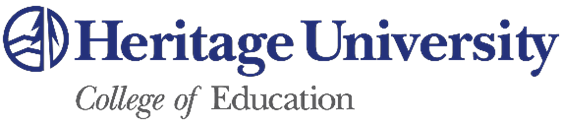 HU Master in Teaching – Accelerate/Residency  (3 semester)Elementary K-8 Endorsement with English Language Learner or Bilingual Education EndorsementHeritage University reserves the right to adjust this schedule and program requirements.HU Master in Teaching – Accelerate (3 semester)Elementary K-8 Endorsement withSpecial Education EndorsementHeritage University reserves the right to adjust this schedule and program requirements.SummerFallSpringED 500 Master in Teaching Orientation   (0)ED 516A Facilitating Learning in Math:  K  thru 4th Grade Emphasis (2)ED 524A Foundational Literacy (2)ED 556 Differentiated Instruction:  Multicultural Education (2)ED 557A  Curriculum, Instruction, Management and Assessment I (3)ED 549 Child Safety Issues (1)BLE 527 Instructional Methods in Teaching BLE/ESL (3)SPED 525 Essential Special Educational Fundamentals for K-8 Educators (2)ED 505 Essential Educational Concepts (2)ED 516B Facilitating Learning in Math: 5th thru 8th (2)ED 524B  Developing Literacy (2)BLE 520 History and Theory of BLE/ESL (2)BLE 535 Sociolinguistics (2)BLE 522  ESL in the Content Areas (2)BLE 530 Educational Linguistics (2)ED 517A Facilitating Learning in Science (2)ED 518 Facilitating Learning in the Arts (1)ED 519 Facilitating Learning in Health and Fitness (1)ED 524C Advanced Literacy (2)ED 525A Facilitating Learning in Social Studies and Lit. for Children  (2)BLE 526 Literacy and The BLE/ESL Student (3)BLE 535 Sociolinguistics (2)Pass edTPA15 Credits12 Credits 13 CreditsSummerFallSpringED 500 Master in Teaching Orientation   (0)ED 516A Facilitating Learning in Math:  K  thru 4th Grade Emphasis (2)ED 524A Foundational Literacy (2)ED 556 Differentiated Instruction:  Multicultural Education (2)ED 557A  Curriculum, Instruction, Management and Assessment I (3)ED 549 Child Safety Issues (1)BLE 527 Instructional Methods in Teaching BLE/ESL (3)SPED 525 Essential Special Educational Fundamentals for K-8 Educators (2)ED 505 Essential Educational Concepts (2)ED 516B Facilitating Learning in Math: 5th thru 8th (2)ED 524B  Developing Literacy (2)SPED 536 Curriculum & Instruction Strategies for Students with Mild Disabilities (3)SPED 537 Curriculum and Instructional Strategies for Students with Moderate or Severe Disabilities (3)SPED 538 Assessment and Evaluation of Students with disabilities (3)ED 517A Facilitating Learning in Science (2)ED 518 Facilitating Learning in the Arts (1)ED 519 Facilitating Learning in Health and Fitness (1)ED 524C Advanced Literacy (2)ED 525A Facilitating Learning in Social Studies and Lit. for Children  (2)SPED 536 Curriculum & Instruction Strategies for Students with Mild Disabilities (3)SPED 568 Special Education Law (2)Pass edTPA15 Credits12 Credits 13 Credits